 Кунгур: Ледяная пещера+Белогорский монастырь
Расширенная программа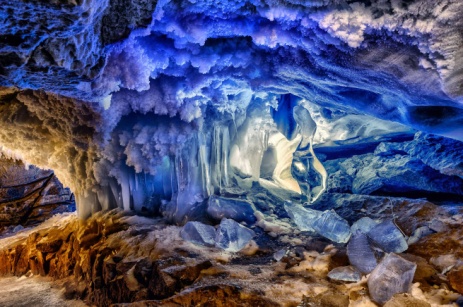 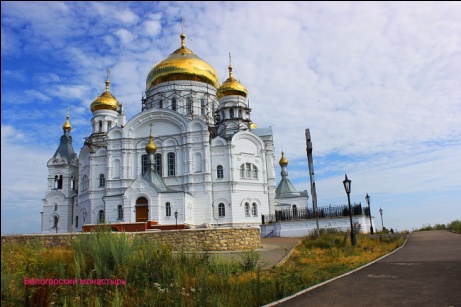 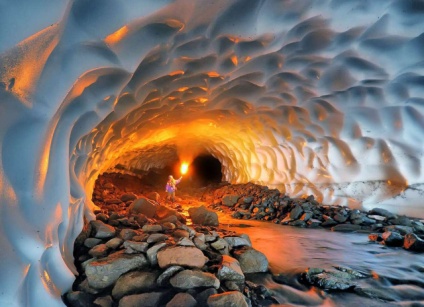 Название тура:Кунгур: Ледяная пещера + 
Белогорский монастырьСкачать программу:в WORDСкачать памятку:в WORDПродолжительность:10 часовКраткое описание:Белогорский Свято-Николаевский православный миссионерский мужской монастырь расположен в 120 километрах от города Перми. 
Белая гора издавна служила местом прибежища раскольников. С XVIII века здесь находились поселения скрывавшихся беглых людей и преследуемых властью старообрядцев. 
Почему гору, возвышающуюся среди лесов, назвали «Белой»? Объяснений несколько. Здесь долго не тает первый снег. Здесь выходят на поверхность белые известняки. А самое главное, белый цвет символ чистоты и святости. С возникновением на горе православной святыни – монастыря, гора становится экзаменом совести и веры. Каждый, кто хоть единожды побывал здесь, помнит это удивительное чувство, когда отступают суета, горести и тревоги... Спокойно и мирно становится на душе. 

Жемчужиной природы, подлинным национальным достоянием является Кунгурская ледяная пещера — седьмая в мире по протяженности среди гипсовых пещер, пожалуй, первая по красоте. Магия подземных озер и исполинских гротов, застывшая поэзия льда и камня переносят туристов в фантастический мир древней пещеры.Предлагаем экскурсию по гротам пещеры , чтоб вы могли насладится красотой подземного мира.Программа тура:10.00 - Отправление автобуса г. Пермь, Комсомольский пр., 27 (памятник "Пермяк-соленые уши" напротив гостиницы "Прикамье""). 
10.00-12.00 Дорога до Белогорья с путевой экскурсией. 
12.00-14.30 Экскурсия в Белогорский мужской монастырь с обедом в трапезной монастыря (за доп. плату). 
14.30-15.30 Переезд в г. Кунгур с путевой экскурсией. 
15.30-17.30 Обзорная экскурсия в Кунгурскую ледяную пещеру. 
17.30-18.30 Обзорная экскурсия по г. Кунгуру. 
18.30 - Выезд в Пермь. 
20.30 - Прибытие в Пермь.Проживание:Нет.В стоимость входит:Транспортное обслуживание 
Экскурсионное обслуживание
Сопровождение гидомДополнительно обязательно оплачивается в офисе при бронировании:-Дополнительно обязательно оплачивается в ходе тура:Пожертвование в монастыре.Дополнительно по желанию оплачивается:Питание в трапезной монастыря или в Кунгуре.
Входные билеты в Кунгурскую пещеру:
700 руб. - взрослый, 
500 руб. - ребенок до 14 лет (включительно), 
550 руб. - пенсионер."
дети до 5 лет (включительно) - вход бесплатный.Комментарий агента:Программа рассчитана на любой контингент, т.к. совмещает в себе историю, релгигию и развлекательно-познавательный момент. Обычно делаются туры раздельно на Белую гору и Кунгур, а здесь возможность за 1 день посетить две достопримечательности Пермского края, потому программа приобрела большую популярность.Рекомендуется взять с собой:Для женщин: юбки и платки. 
Для воды из монастыря: тару. 
Деньги на питание, сувениры, церковные атрибуты.
Для экскурсий: фотоаппарат.
Для пещеры: тёплую одежду.Скидки:-Стоимость тура на 1 человека:1 000руб.Место и время отправления:10.00 - г. Пермь, Комсомольский пр., 27Необходимые документы для поездки:-